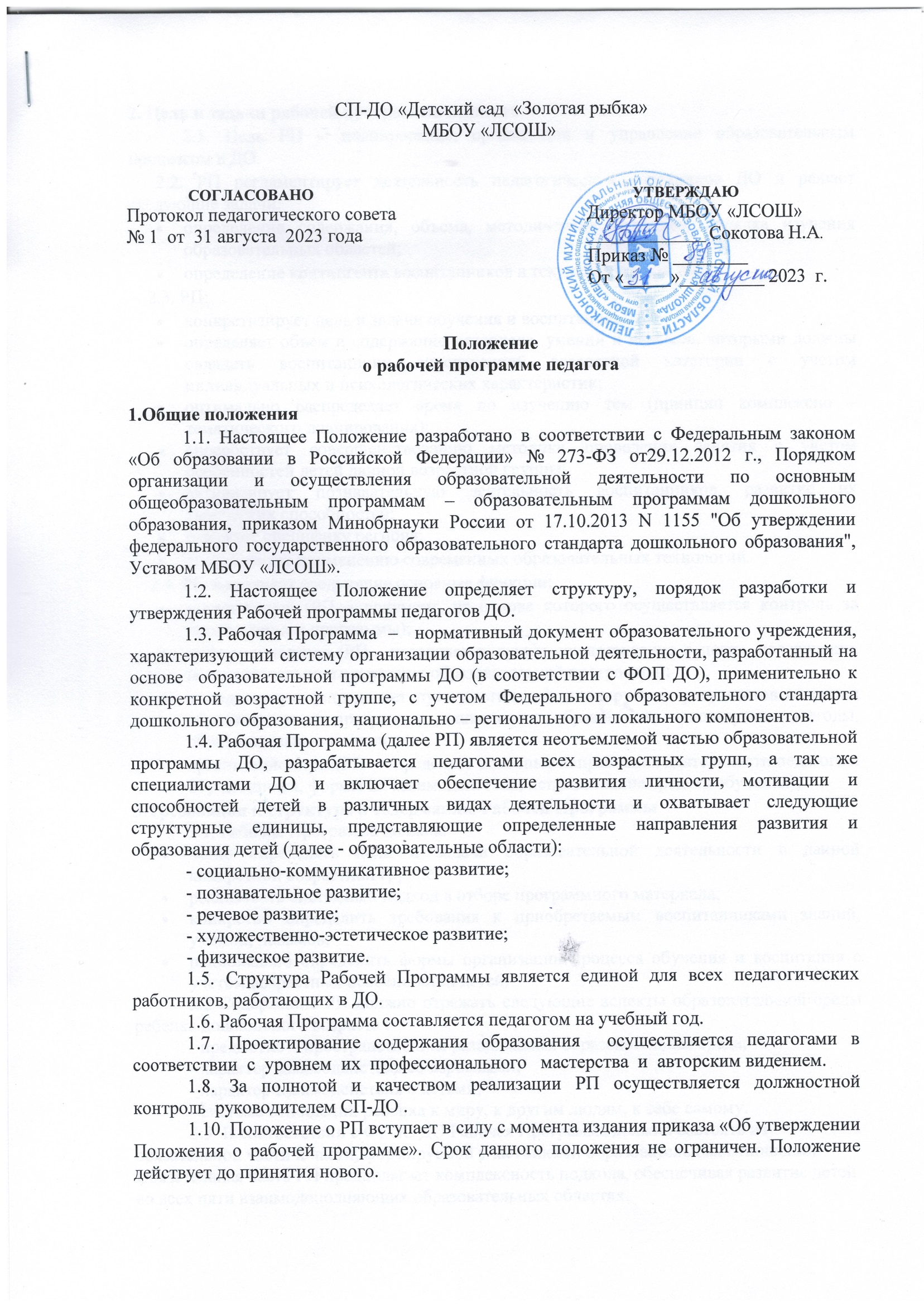  СП-ДО «Детский сад  «Золотая рыбка»МБОУ «ЛСОШ»                СОГЛАСОВАНО                                                                                  УТВЕРЖДАЮ                                                                                                                                                                                                                                        Протокол педагогического совета                                         Директор МБОУ «ЛСОШ»№ 1  от  31 августа  2023 года                                                                _________________ Сокотова Н.А.                                                                                                   Приказ № 81                                                                                                                     От «31»августа 2023  г.                                                                                                                Положениео рабочей программе педагога 1.Общие положения1.1. Настоящее Положение разработано в соответствии с Федеральным законом «Об образовании в Российской Федерации» № 273-ФЗ от29.12.2012 г., Порядком организации и осуществления образовательной деятельности по основным общеобразовательным программам – образовательным программам дошкольного образования, приказом Минобрнауки России от 17.10.2013 N 1155 "Об утверждении федерального государственного образовательного стандарта дошкольного образования", Уставом МБОУ «ЛСОШ».1.2. Настоящее Положение определяет структуру, порядок разработки и утверждения Рабочей программы педагогов ДО. 1.3. Рабочая Программа  –   нормативный документ образовательного учреждения, характеризующий систему организации образовательной деятельности, разработанный на основе  образовательной программы ДО (в соответствии с ФОП ДО), применительно к конкретной возрастной группе, с учетом Федерального образовательного стандарта дошкольного образования,  национально – регионального и локального компонентов.1.4. Рабочая Программа (далее РП) является неотъемлемой частью образовательной программы ДО, разрабатывается педагогами всех возрастных групп, а так же специалистами ДО и включает обеспечение развития личности, мотивации и способностей детей в различных видах деятельности и охватывает следующие структурные единицы, представляющие определенные направления развития и образования детей (далее - образовательные области):- социально-коммуникативное развитие;- познавательное развитие;- речевое развитие;- художественно-эстетическое развитие;- физическое развитие.1.5. Структура Рабочей Программы является единой для всех педагогических работников, работающих в ДО.1.6. Рабочая Программа составляется педагогом на учебный год.1.7. Проектирование содержания образования  осуществляется педагогами в соответствии  с  уровнем  их  профессионального   мастерства  и  авторским видением.1.8. За полнотой и качеством реализации РП осуществляется должностной контроль  руководителем СП-ДО .1.9. Положение о РП вступает в силу с момента издания приказа «Об утверждении Положения о рабочей программе». Срок данного положения не ограничен. Положение действует до принятия нового.2. Цель и задачи рабочей программы педагога2.1. Цель РП – планирование, организация и управление образовательным процессом в ДО.2.2. РП регламентирует деятельность педагогических работников ДО и решает следующие задачи: определение содержания, объема, методических подходов, порядка изучения образовательных областей;определение контингента воспитанников в текущем учебном году.    2.3. РП: конкретизирует цель и задачи обучения и воспитания;определяет объем и содержание материала, умений и навыков, которыми должны овладеть воспитанники определенной возрастной категории с учетом индивидуальных и психологических характеристик;оптимально распределяет время по изучению тем (принцип комплексно – тематического планирования);способствует совершенствованию методики проведения занятия с учетом  особенностей детей данной возрастной группы;активизирует познавательную деятельность воспитанников, развитие их творческих способностей;отражает специфику региона;способствует применению современных образовательных технологий.    2.4. РП выполняет следующие основные функции:нормативную (РП – документ, на основе которого осуществляется контроль за прохождением программы);информационную (РП - позволяет получить представление о целях, содержании, последовательности изучения образовательной программы);методическую (определяет пути достижения планируемых результатов освоения образовательной программы дошкольного образования, используемые методы, образовательные технологии);организационную (РП – определяет основные направления деятельности педагога и обучающихся, формы их взаимодействия, использование средств обучения);3.Требования к структуре и содержанию Рабочей Программы3.1. Рабочая Программа должна:четко определять цели и задачи образовательной деятельности в данной конкретной возрастной группе;реализовать системный подход в отборе программного материала;конкретно определить требования к приобретаемым воспитанниками знаний, умений, навыков;рационально определить формы организации процесса обучения и воспитания с учетом возрастных особенностей детей.3.2 Содержание РП должно отражать следующие аспекты образовательной среды ребенка дошкольного возраста :- предметно – пространственная развивающая образовательная среда;- характер взаимодействия со взрослыми;- характер взаимодействия с детьми;- система отношений ребенка к миру, к другим людям, к себе самому.3.3  В соответствии с ФГОС ДО Рабочая Программа должна состоять из обязательной части и части, формируемой участниками образовательных отношений. Обязательная часть РП предполагает комплексность подхода, обеспечивая развитие детей во всех пяти взаимодополняющих образовательных областях.В части, формируемой участниками образовательных отношений, должны быть представлены выбранные и/или разработанные самостоятельно участниками образовательных отношений Программы, направленные на развитие детей в одной или нескольких образовательных областях, видах деятельности и/или культурных практиках (далее - парциальные образовательные программы), методики, формы организации образовательной работы. 3.4. В Рабочей Программе должны быть представлены следующие структурные элементы:Титульный лист Целевой раздел:1.1. Пояснительная запискаВ пояснительной записке важно указать нормативные правовые документы, на основе которых разработана программа, а так же основная общеобразовательная программа ДО, примерная образовательная программа, парциальные программы, авторские технологии и др. Раскрываются:срок реализации;возраст детей;указывается язык, на котором ведется образование.1.2.Цель и задачи (с учетом требований ФГОС ДО, на основе ООП ДО);1.3.Принципы и подходы к формированию программы; 1.4.Возрастные, психологические и индивидуальные характеристики особенностей  развития детей, воспитывающихся в группе;1.5.Значимые  для разработки Рабочей Программы характеристики, в том числе характеристики особенностей развития детей воспитывающихся в группе:Раскрываются:выбранные методологические  подходы к образованию детей; наличие приоритетного направления ООП ДО в ДО;особенности социокультурных условий;региональные особенности;этнокультурные особенности;климатические особенности;индивидуальные особенности контингента воспитанников группы;1.6.Планируемые результаты освоения  программы.Раскрываются: целевые ориентиры группы данного возраста;целевые ориентиры в части формируемой участниками образовательных отношенийпедагогическая диагностика достижения детьми планируемых результатов (мониторинговые условия) Содержательный разделОписание образовательной деятельности в соответствии с направлениями развития ребенка, представленными в пяти образовательных областях, с учетом используемых вариативных примерных основных образовательных программ дошкольного образования и методических пособий, обеспечивающих реализацию данного содержания:Содержание РП должно обеспечивать развитие личности, мотивации и способностей детей в различных видах деятельности и охватывать следующие структурные единицы, представляющие определенные направления развития и образования детей (далее - образовательные области):социально-коммуникативное развитие;познавательное развитие;речевое развитие;художественно-эстетическое развитие;физическое развитие.Конкретное содержание указанных образовательных областей должно зависеть от возрастных и индивидуальных особенностей детей. И определяется целями и задачами РП и может реализовываться в различных видах деятельности (общении, игре, познавательно-исследовательской деятельности - как сквозных механизмах развития ребенка).Описание вариативных форм, способов, методов и средств реализации РП с учетом возрастных и индивидуальных особенностей воспитанников, специфики их образовательных потребностей и интересов;Описание образовательной деятельности по профессиональной коррекции нарушений развития детей;Особенности образовательной деятельности разных видов и культурных практик;Способы и направления поддержки детской инициативыОсобенности взаимодействия педагогического коллектива с семьями воспитанников:особенности взаимодействия с семьями воспитанников группы;перспективный план работы с родителями на год.Организационный разделОписание материально – технического обеспечения РП;Описание обеспеченности методическими материалами и средствами обучения и воспитания;Распорядок и режим дня:расписание НОД;режим дня;календарный учебный график;учебный планПерспективно-календарное и/или календарное планирование образовательной работы дошкольного возрастаОсобенности традиционных событий, праздников, мероприятий.Особенности организации развивающей предметно-пространственной среды:Раскрываются:- функции, принципы, задачи, методы построения РППС, центры развития (активности), их насыщение в группе.- описывается пространство ДО, его помещения, которые используются для реализации рабочей программы данной возрастной группы, территория (участок) ДО; среда ближайшего социума, используемого в образовательном процессеДополнительный разделДанный раздел может быть представлен:конструкты различных форм организации образовательной деятельности с детьми;описание игр и упражнений;картотеки;сценарии мастер-классов для педагогов и родителей;комплексы утренней гимнастики;сценарии различных форм взаимодействия с родителями;визуальные средства информации (материалы наглядной пропаганды, буклеты, памятки и др.)4.Требования к оформлению РП4.1. Набор текста производится в текстовом редакторе Word for Windows с одной стороны листа формата А4, тип шрифта: TimesNewRoman, размер - 12 пт.4.2. Оформление титульного листа.На титульном листе рабочей программы представляется следующая информация:наименование ДО (в соответствии с Уставом, полное, без сокращений) – в верхней части страницы посередине; под наименованием ДО указать полный адрес (фактический), местонахождение: индекс, область, город, улица, дом; телефон, адрес официального сайта ДО  (индивидуальной страницы педагога). Титульный лист считается первым, не подлежит нумерации;грифы «согласовано» на педагогическом совете образовательной организации (дата, № протокола), «утверждаю» - руководитель образовательной организации;название РП;срок реализации РП;фамилия, имя и отчество разработчика программы (полностью);должность, квалификация педагогов;название населенного пункта;год разработки программы.4.3. По контуру листа оставляются поля: верхнее и нижнее - 2 см, левое – 3 см, правое -1,5 см4.4. Библиография оформляется в соответствии с ГОСТом.5. Рассмотрение и утверждение рабочих программ5.1. РП рассматривается и утверждается  на Педагогическом совете ДО.5.2. РП разрабатывается и рекомендуется до 1 сентября текущего года5.3. Педагогический совет выносит свое решение о соответствии Рабочей Программы существующим требованиям и Уставу МБОУ «ЛСОШ».5.4. Утверждение РП директором МБОУ «ЛСОШ» осуществляется до 1 сентября текущего года.6. Изменения и дополнения в рабочих программах6.1. Основания для внесения изменений:предложения педагогических работников по результатам работы в текущем учебном году;обновление списка литературы;предложения Педагогического совета, администрации МБОУ «ЛСОШ».6.2. Дополнения и изменения в РП могут вноситься ежегодно перед началом нового учебного года. Изменения вносятся в РП в виде вкладыша «Дополнения к РП». При накоплении большого количества изменений РП корректируется в соответствии с накопленным материалом.7. Заключительные положения7.1. Контроль осуществляется в соответствии с годовым планом ДО, планом контроля.7.2. Ответственность за полноту и качество реализации Рабочей Программы возлагается на воспитателей и специалистов.7.3. Ответственность за контроль реализации Рабочих Программ возлагается на  руководителя СП .7.4. Положение вступает в силу с момента его утверждения директором МБОУ «ЛСОШ» в установленном порядке.